6076 animaux simple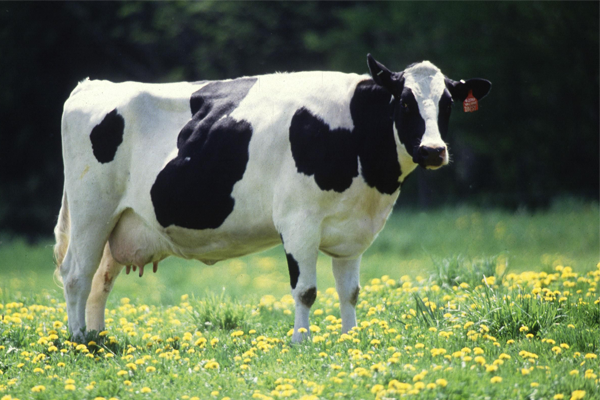 une vache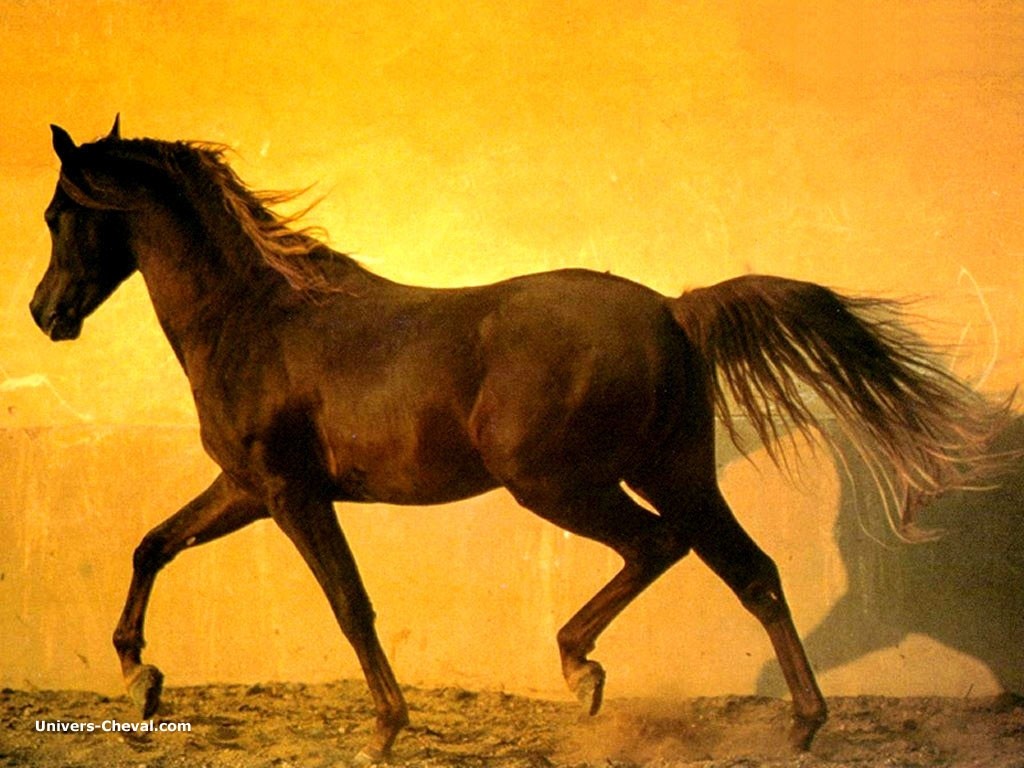 un cheval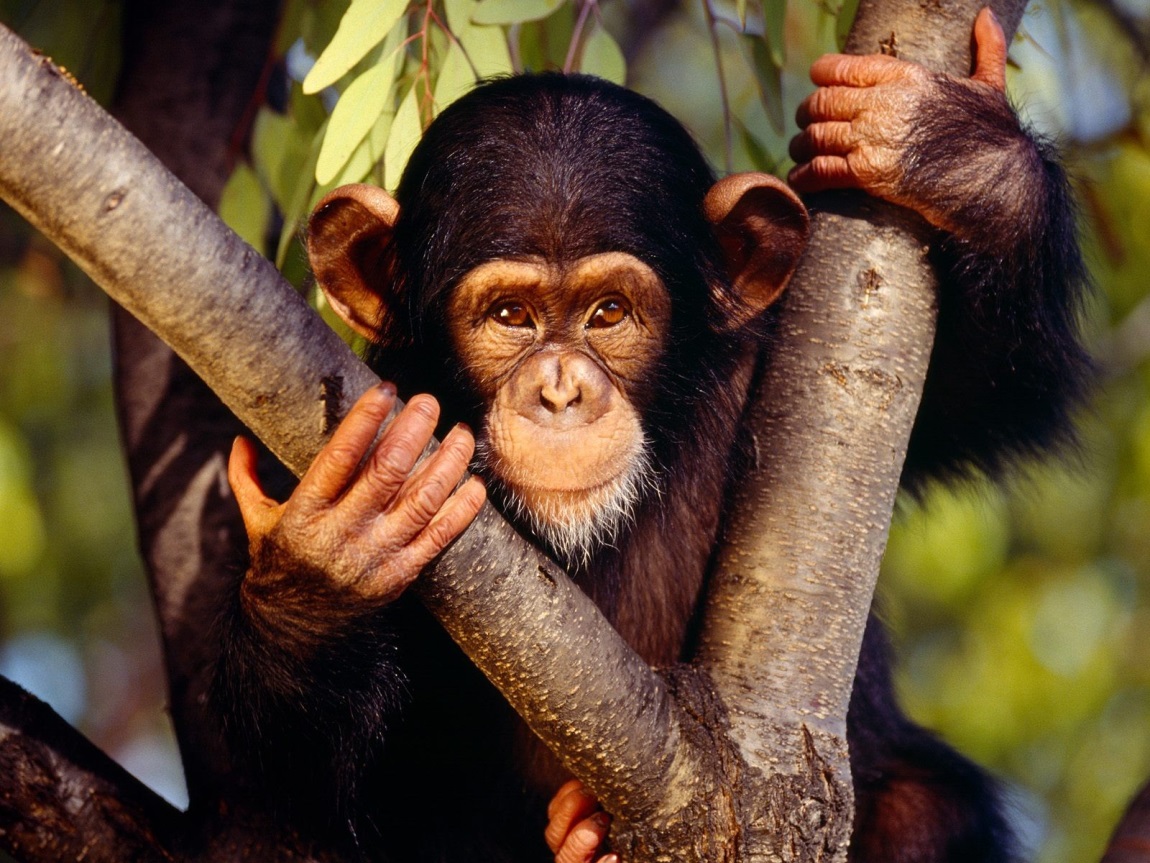 un singe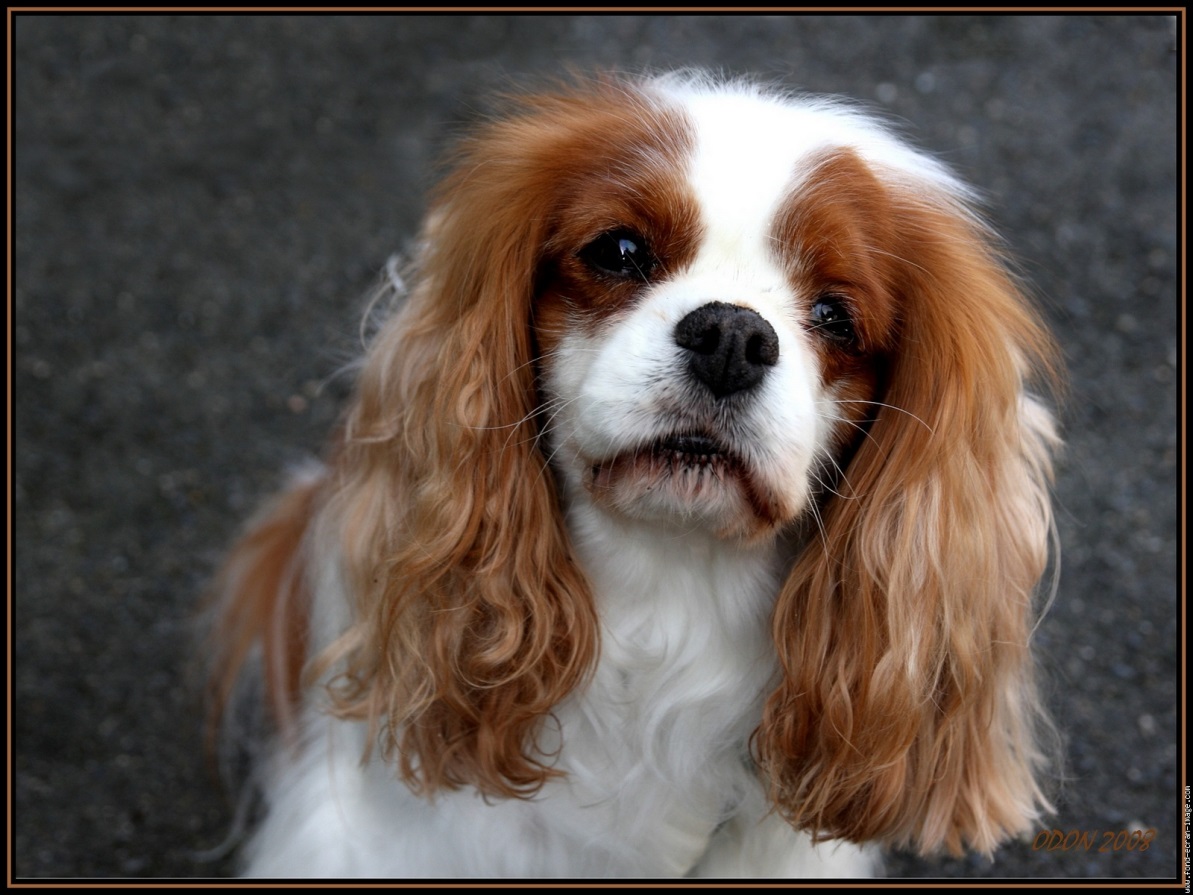 un chien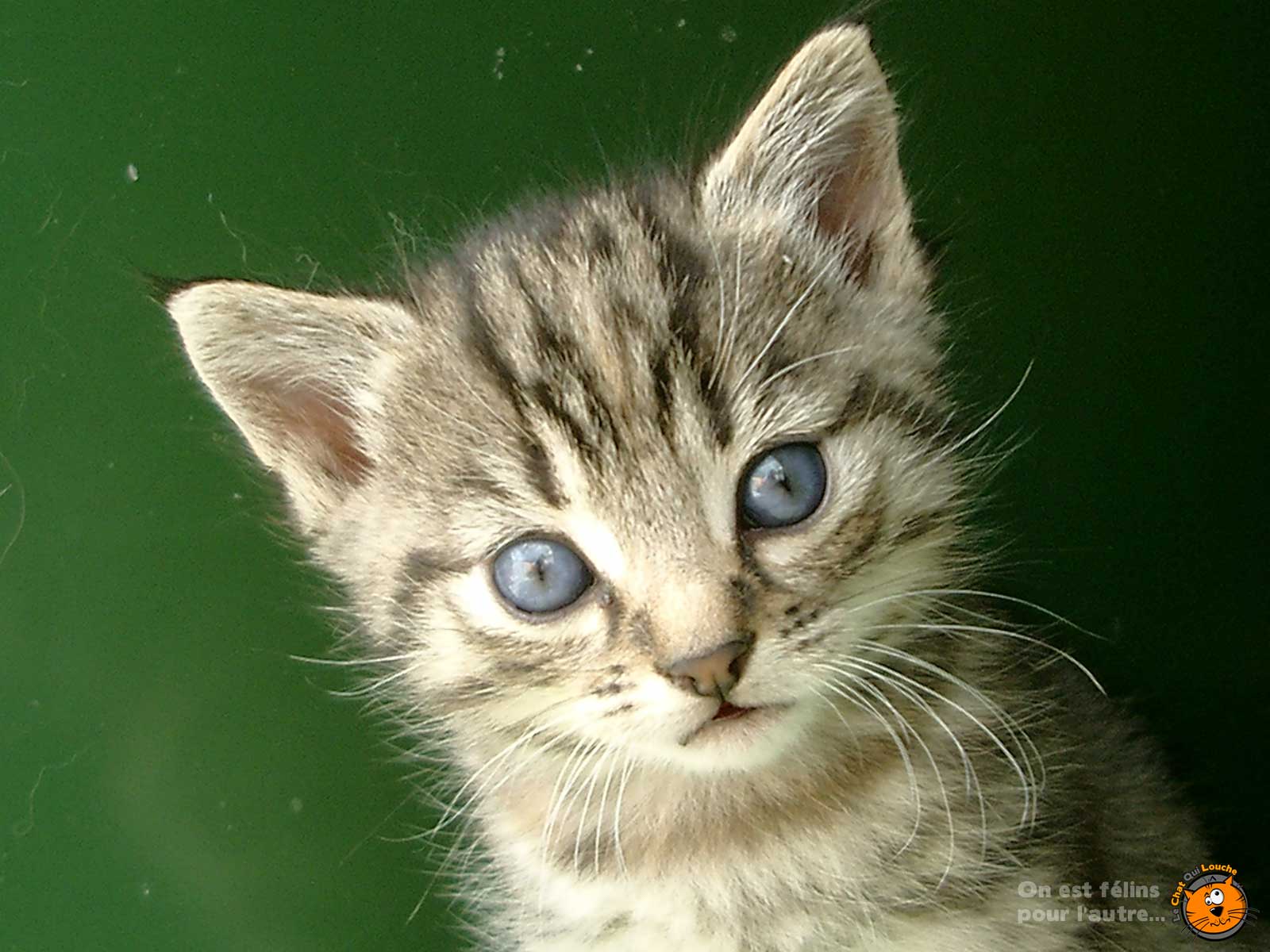 un chat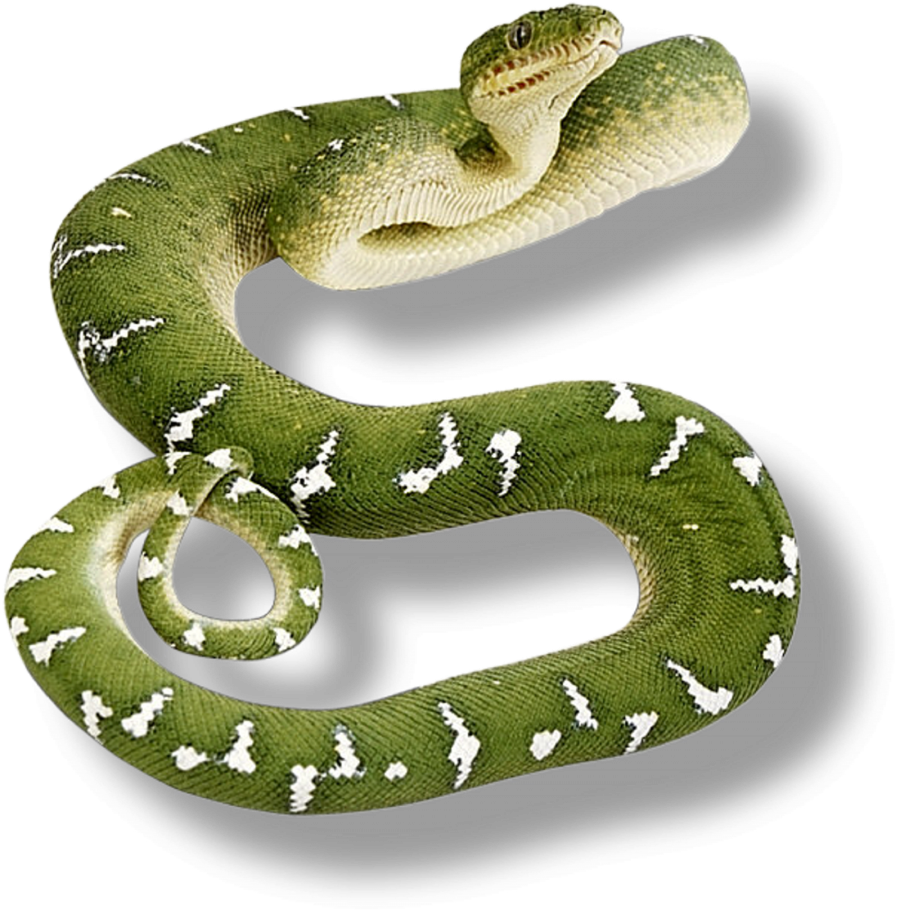 un serpent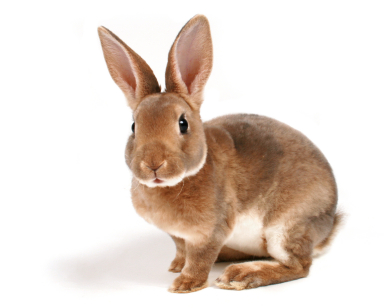 un lapin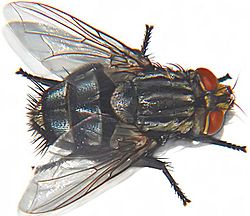 une mouche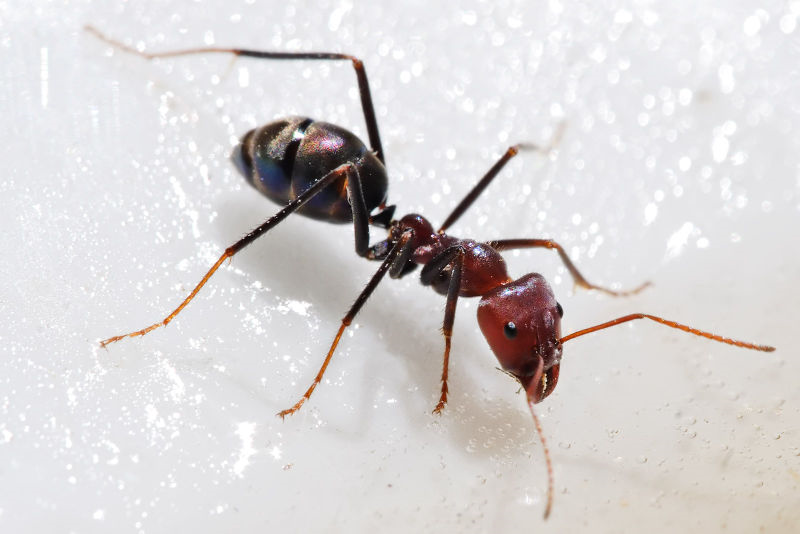 une fourmi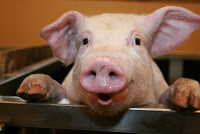 un cochon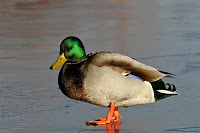 un canard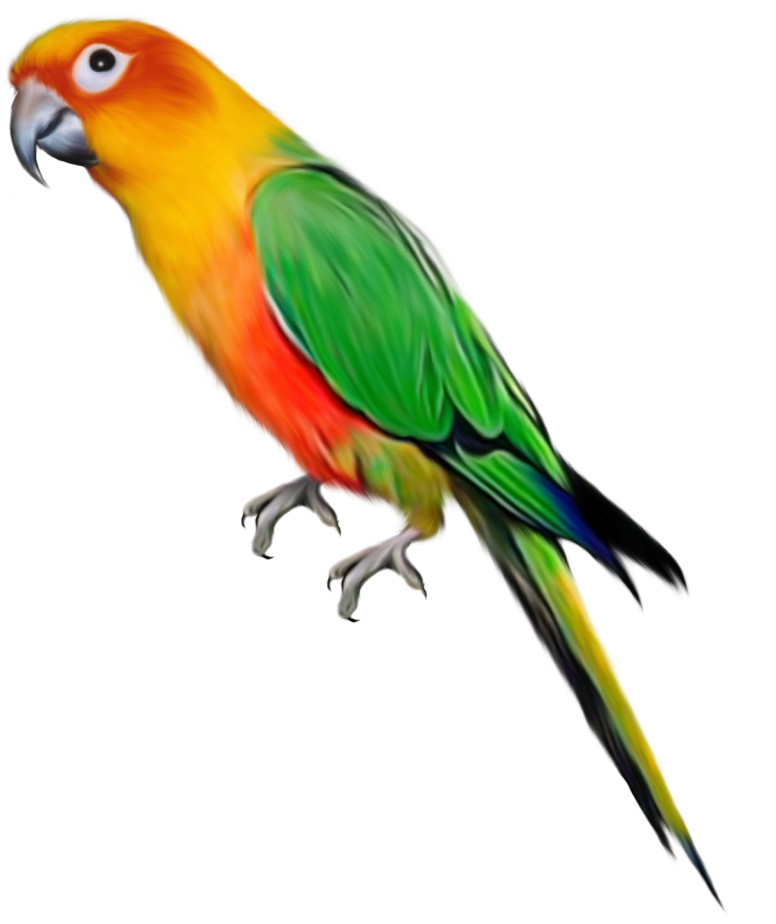 un oiseau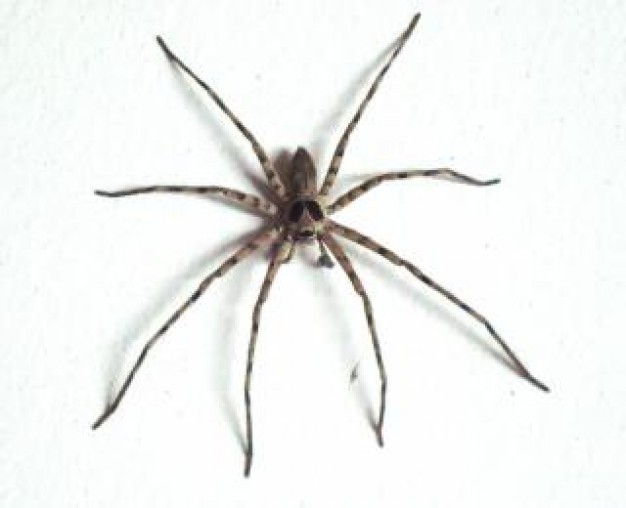 une araignée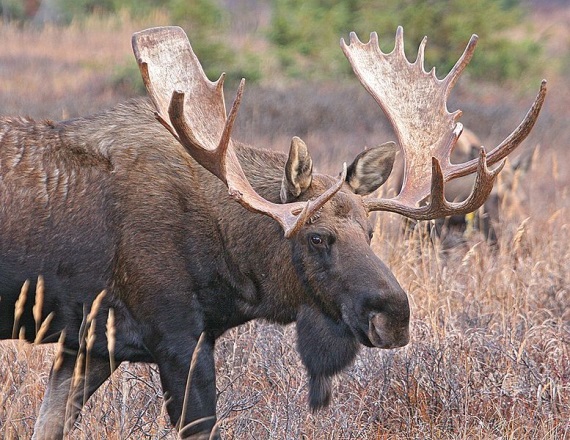 un élan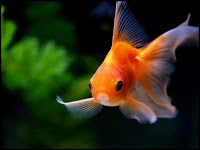 un poisson